III.2.5.Procédure de la Planification de la Maintenance préventive (MP) sur la GMAO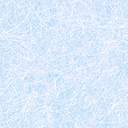 